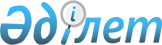 О внесении изменений в постановление Правительства Республики Казахстан от 15 октября 1998 года № 1044Постановление Правительства Республики Казахстан от 31 мая 1999 года № 666а

      Правительство Республики Казахстан постановляет: 

      1. Внести в постановление Правительства Республики Казахстан от 15 октября 1998 года № 1044 P981044_ "Об индикативном плане социально- экономического развития Республики Казахстан на 1999 год" (САПП Республики Казахстан, 1998 г., № 36, ст.332) следующее изменение: 

      Основные макроэкономические показатели социально-экономического развития Республики Казахстан на 1999 год, одобренные вышеуказанным постановлением, изложить в новой редакции согласно приложению. 

      2. Настоящее постановление вступает в силу со дня подписания. 

 

     Премьер-Министра     Республики Казахстан

                                                   Приложение                                           к постановлению Правительства                                                Республики Казахстан                                            от 31 мая 1999 года № 666а     



 

           Основные макроэкономические показатели социально-       экономического развития Республики Казахстан на 1999 год______________________________________________________________________                                     ! 1997 г. ! 1998 г. ! 1999 г.!                                     !отчет    !отчет    !оценка  !------------------------------------------------------------------!ВВП, млрд. тенге                      1672,1    1747,7    1824,1ВВП в реальном выражении, %            101,7      97,5      98,5Дефлятор ВВП                            16,1       7,2       6,0ВВП на душу населения, тыс.тенге       105,4     111,7     122Индекс потребительских цен, %: на конец периода                       11,2       1,9      16,8 в среднем за год                       17,4       7,1       7,1Курс тенге к доллару США в среднем за год                                  75,4      78,3     119,1Дефицит государственного бюджета,млрд.тенге                              62,2      70,1      67 в % к ВВП                               3,7       4,0       3,7Промышленность, млрд.тенге             809,7     801,5       815 реальное изменение, %                 104,0      97,9      98,3Сельское хозяйство, млрд.тенге         297       246,6     259,3 реальное изменение, %                 98,1      81,1      98,9Экспорт, млн. долл. США                 6899      5773,8     5185Импорт, млн. долл. США                 7176      6574,7     5250Инвестиция в основной капитал,млрд. тенге                             140       189,3      196       (Специалисты: Э.Жакупова                    Д.Кушенова)                  
					© 2012. РГП на ПХВ «Институт законодательства и правовой информации Республики Казахстан» Министерства юстиции Республики Казахстан
				